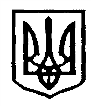 У К Р А Ї Н АЧернівецька міська рада		У П Р А В Л I Н Н Я   О С В I Т Ивул. Героїв Майдану, 176, м.Чернівці, 58029 тел./факс (0372) 53-30-87,  E-mail: osvitacv@gmail.com  Код ЄДРПОУ №0214734512.11.2021                                                                                                            № 343НАКАЗ  Про Перспективний план реформуваннязакладів загальної середньої освітиЧернівецької міської територіальної громадиВідповідно до Законів України «Про освіту», «Про повну загальну середню освіту», на виконання рішення Чернівецької міської ради                                від 28.10.2021 № 541 «Про затвердження Перспективного плану реформування закладів загальної середньої освіти Чернівецької міської територіальної громади» (додається) та з метою здійснення завершального етапу трансформації мережі: приведення у відповідність до чинного законодавства України типів закладів загальної середньої освіти,НАКАЗУЮ:Управління освіти Чернівецької міської ради:Забезпечити розробку Статутів: ЗОШ № 1, 3, 4, 8, 10, 16, 20, 25, 28, 30, 31, 33, 37, 38, НВК «Лідер», Чорнівського НВК.До 01.07.2022 рокувійськово-спортивного ліцею-інтернату.До 01.01.2022 рокуУзагальнити пропозиції і зауваження громадськості щодо зміни типу Чорнівського навчально-виховного комплексу «Загальноосвітній навчальний заклад – дошкільний навчальний заклад».До 01.09. 2022 року1.3.  Організувати широке інформування громадськості про необхідність реалізації законодавчих актів щодо реформування мережі закладів загальної середньої освіти Чернівецької міської територіальної громади.Листопад-квітень 2022 року2. Директорам закладів загальної середньої освіти: ЗОШ № 1, 3, 4, 8, 10, 16, 20, 25, 28, 30, 31, 33, 37, 38, НВК «Лідер», Чорнівського НВК:2.1.  Не здійснювати набір учнів до 10 класів на 2022/2023 навчальний рік.2.2.  Провести інформаційно-роз’яснювальну роботу серед педагогічної та батьківської громадськості щодо припинення набору учнів до 10 класів, враховуючи зміну типу закладу на гімназію.  Листопад-квітень, 2022 року 2.3. Довести до відома учнів 9-х класів та їх батьків інформацію про ліцеї, які функціонують в Чернівецькій міській територіальній громаді та будуть здійснювати зарахування учнів до 10-х класів на 2022/2023 навчальний рік.Листопад-квітень, 2022 року2.4.  Узгодити з управлінням освіти графік проведення батьківських зборів учнів 9-х класів.До 25.11.2022 рокуПокласти персональну відповідальність за формування мережі класів на директорів зазначених вище закладів загальної середньої освіти.Контроль за виконанням наказу залишаю за собою.Начальник управління освітиЧернівецької міської ради                                                             Ірина ТКАЧУКВиконавець:Головний спеціаліст управління освіти                                      Лариса ПОПОВИЧ